Luetta (Krueckeberg) ReinkingJanuary 24, 1917 – April 3, 1942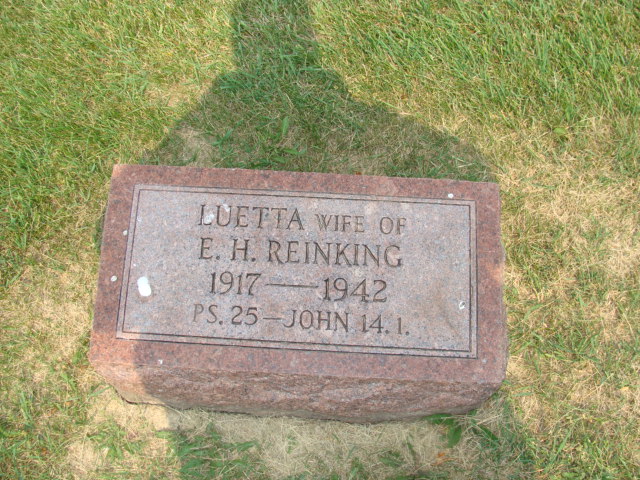 Photo by Alicia KneussHandwritten date:  Monday, April 6, 1942 25-Yr. Old Mother Hangs Self Friday Mrs. Edwin Reinking Uses Necktie to Commit Rash Act in Union Twp.    Mrs. Luette Reinking, 25, wife of Edwin Reinking, took her own life by hanging at her home in Union Township late Friday afternoon. Her body was found by her husband Friday evening on his return from work at the Schafer Company in Decatur.    She had been seen around the home about 4:00 o’clock Friday afternoon and it is presumed she took her own life shortly after that time. She had been in poor health for some time and it is believed despondency over her health caused her to take her own life. She was found hanging in a doorway at her home, having used a necktie to commit the act.    Mrs. Reinking was born in Willshire Township, Ohio, January 24, 1917, the daughter of Wilenna Bienz-Krueckeberg. She had resided in Union Township since her marriage April 9, 1939. She was a member of the Immanuel Lutheran Church.    Surviving besides the husband are a two-year-old daughter, Marilyn Ann, the parents; one sister, Mrs. Morris Markle of Ft. Wayne and four brothers, Henoch Krueckeberg of near Chicago, Leo of Kendallville, and Hugo and Walter, both of Willshire, Ohio. Mr. and Mrs. Gerhard Reinking of Union Township are parents of the victim’s husband.    Private funeral services were held this afternoon at 2 o’clock at the Zwick Funeral Home in Decatur, Rev. William Remmert officiating. Burial was in the Immanuel Lutheran Church Cemetery. Adams County (IN) Historical Museum1942 Scrapbook **Indiana, U.S., Death Certificates, 1899-2017
Name Mrs Edwin H. (Louetta) Reinking
[Mrs Edwin H (Louetta) Krueckeberg]
Gender Female
Race White
Age 25
Marital Status Married
Birth Date 24 Jan 1917
Birth Place Van West Co Ohio
Death Date 3 Apr 1942; suicide
Death Place Decatur, Adams, Indiana, USA
Death Registration Date 1942
Father: Karl Krueckeberg
Mother: Vienna Beinz
Spouse: Edwin Reinking
Informant: Hugo Krueckeberg; Wilshire
Burial: April 6, 1942; Immanuel Lutheran Cemetery; Decatur, Indiana